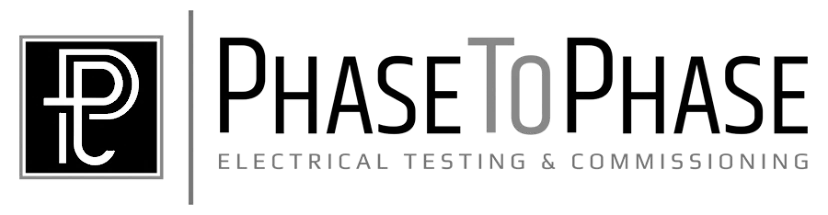 PERSONAL INFORMATIONPERSONAL INFORMATIONPERSONAL INFORMATIONPERSONAL INFORMATIONPERSONAL INFORMATIONPERSONAL INFORMATIONPERSONAL INFORMATIONPERSONAL INFORMATIONPERSONAL INFORMATIONNameNameAddressAddressCityCityStateZipPhone NumberPhone NumberMobile NumberMobile NumberMobile NumberEmail AddressEmail AddressAre You A U.S. Citizen?Are You A U.S. Citizen?Have You Ever Been Convicted Of A Felony?Have You Ever Been Convicted Of A Felony?Have You Ever Been Convicted Of A Felony?Have You Ever Been Convicted Of A Felony?Yes No No No No Yes No No If Selected For Employment Are You Willing To Submit to a Pre-Employment Drug Screening Test?If Selected For Employment Are You Willing To Submit to a Pre-Employment Drug Screening Test?If Selected For Employment Are You Willing To Submit to a Pre-Employment Drug Screening Test?If Selected For Employment Are You Willing To Submit to a Pre-Employment Drug Screening Test?If Selected For Employment Are You Willing To Submit to a Pre-Employment Drug Screening Test?If Selected For Employment Are You Willing To Submit to a Pre-Employment Drug Screening Test?If Selected For Employment Are You Willing To Submit to a Pre-Employment Drug Screening Test?If Selected For Employment Are You Willing To Submit to a Pre-Employment Drug Screening Test?If Selected For Employment Are You Willing To Submit to a Pre-Employment Drug Screening Test?Yes No No No No POSITIONPOSITIONPOSITIONPOSITIONPOSITIONPOSITIONPOSITIONPOSITIONPOSITIONPosition You Are Applying ForPosition You Are Applying ForPosition You Are Applying ForPosition You Are Applying ForPosition You Are Applying ForAvailable Start DateAvailable Start DateDesired PayEmployment DesiredEmployment Desired Full Time Full Time Part Time Project/TemporaryEDUCATIONEDUCATIONEDUCATIONEDUCATIONEDUCATIONEDUCATIONEDUCATIONEDUCATIONEDUCATIONSchool NameSchool NameSchool NameLocationLocationYears AttendedYears AttendedDegree ReceivedMajor[[[[[[[[[REFERENCESREFERENCESREFERENCESREFERENCESREFERENCESREFERENCESREFERENCESREFERENCESREFERENCESNameNameNameNameNameTitleTitleCompanyPhoneEMPLOYMENT HISTORYEMPLOYMENT HISTORYEMPLOYMENT HISTORYEMPLOYMENT HISTORYEMPLOYMENT HISTORYEMPLOYMENT HISTORYEMPLOYMENT HISTORYEMPLOYMENT HISTORYEMPLOYMENT HISTORYEmployer (1)Employer (1)Job TitleJob TitleDates EmployedWork PhoneWork PhoneStarting Pay RateStarting Pay RateEnding Pay RateAddressAddressCityCityStateZipEmployer (2)Employer (2)Job TitleJob TitleDates EmployedWork PhoneWork PhoneStarting Pay RateStarting Pay RateEnding Pay RateAddressAddressCityCityStateZipEmployer (3)Employer (3)Job TitleJob TitleJob TitleDates EmployedWork PhoneWork PhoneStarting Pay RateStarting Pay RateEnding Pay RateAddressAddressCityCityStateZipEmployer (4)Employer (4)Job TitleJob TitleDates EmployedWork PhoneWork PhoneStarting Pay RateStarting Pay RateEnding Pay RateAddressAddressCityCityStateZipEmployer (5)Employer (5)Job TitleJob TitleDates EmployedWork PhoneWork PhoneStarting Pay RateStarting Pay RateEnding Pay RateAddressAddressCityCityStateZipSIGNATURE DISCLAIMERSIGNATURE DISCLAIMERSIGNATURE DISCLAIMERSIGNATURE DISCLAIMERSIGNATURE DISCLAIMERSIGNATURE DISCLAIMERSIGNATURE DISCLAIMERSIGNATURE DISCLAIMERSIGNATURE DISCLAIMERAs part of our procedure for processing your employment application, your personal and employment references may be checked. If you have misrepresented or omitted any facts on this application, and are subsequently hired, you may be discharged from your job. You may make a written request for information derived from the checking of your references. If necessary for employment, you may be required to: supply your birth certificate or other proof of authorization to work in the United States, have a physical examination and/or a drug test, or to sign a conflict of interest agreement and abide by its terms. I understand and agree to the information shown above. As part of our procedure for processing your employment application, your personal and employment references may be checked. If you have misrepresented or omitted any facts on this application, and are subsequently hired, you may be discharged from your job. You may make a written request for information derived from the checking of your references. If necessary for employment, you may be required to: supply your birth certificate or other proof of authorization to work in the United States, have a physical examination and/or a drug test, or to sign a conflict of interest agreement and abide by its terms. I understand and agree to the information shown above. As part of our procedure for processing your employment application, your personal and employment references may be checked. If you have misrepresented or omitted any facts on this application, and are subsequently hired, you may be discharged from your job. You may make a written request for information derived from the checking of your references. If necessary for employment, you may be required to: supply your birth certificate or other proof of authorization to work in the United States, have a physical examination and/or a drug test, or to sign a conflict of interest agreement and abide by its terms. I understand and agree to the information shown above. As part of our procedure for processing your employment application, your personal and employment references may be checked. If you have misrepresented or omitted any facts on this application, and are subsequently hired, you may be discharged from your job. You may make a written request for information derived from the checking of your references. If necessary for employment, you may be required to: supply your birth certificate or other proof of authorization to work in the United States, have a physical examination and/or a drug test, or to sign a conflict of interest agreement and abide by its terms. I understand and agree to the information shown above. As part of our procedure for processing your employment application, your personal and employment references may be checked. If you have misrepresented or omitted any facts on this application, and are subsequently hired, you may be discharged from your job. You may make a written request for information derived from the checking of your references. If necessary for employment, you may be required to: supply your birth certificate or other proof of authorization to work in the United States, have a physical examination and/or a drug test, or to sign a conflict of interest agreement and abide by its terms. I understand and agree to the information shown above. As part of our procedure for processing your employment application, your personal and employment references may be checked. If you have misrepresented or omitted any facts on this application, and are subsequently hired, you may be discharged from your job. You may make a written request for information derived from the checking of your references. If necessary for employment, you may be required to: supply your birth certificate or other proof of authorization to work in the United States, have a physical examination and/or a drug test, or to sign a conflict of interest agreement and abide by its terms. I understand and agree to the information shown above. As part of our procedure for processing your employment application, your personal and employment references may be checked. If you have misrepresented or omitted any facts on this application, and are subsequently hired, you may be discharged from your job. You may make a written request for information derived from the checking of your references. If necessary for employment, you may be required to: supply your birth certificate or other proof of authorization to work in the United States, have a physical examination and/or a drug test, or to sign a conflict of interest agreement and abide by its terms. I understand and agree to the information shown above. As part of our procedure for processing your employment application, your personal and employment references may be checked. If you have misrepresented or omitted any facts on this application, and are subsequently hired, you may be discharged from your job. You may make a written request for information derived from the checking of your references. If necessary for employment, you may be required to: supply your birth certificate or other proof of authorization to work in the United States, have a physical examination and/or a drug test, or to sign a conflict of interest agreement and abide by its terms. I understand and agree to the information shown above. As part of our procedure for processing your employment application, your personal and employment references may be checked. If you have misrepresented or omitted any facts on this application, and are subsequently hired, you may be discharged from your job. You may make a written request for information derived from the checking of your references. If necessary for employment, you may be required to: supply your birth certificate or other proof of authorization to work in the United States, have a physical examination and/or a drug test, or to sign a conflict of interest agreement and abide by its terms. I understand and agree to the information shown above. Name (Please Print)Name (Please Print)SignatureSignatureSignatureSignatureDateDate